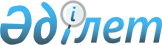 О внесении изменений в решение маслихата района Бәйтерек от 28 декабря 2021 года №12-13 "О бюджете Мичуринского сельского округа района Бәйтерек на 2022-2024 годы"Решение маслихата района Бәйтерек Западно-Казахстанской области от 5 мая 2022 года № 17-12
      Маслихат района Бәйтерек РЕШИЛ:
      1. Внести в решение маслихата района Бәйтерек от 28 декабря 2021 года №12-13 "О бюджете Мичуринского сельского округа района Бәйтерек на 2022-2024 годы" следующие изменения:
      пункт 1 изложить в следующей редакции:
      "1. Утвердить бюджет Мичуринского сельского округа на 2022-2024 годы согласно приложениям 1, 2 и 3 соответственно, в том числе на 2022 год в следующих объемах:
      1) доходы – 66 615 тысяч тенге:
      налоговые поступления – 51 512 тысяч тенге;
      неналоговые поступления – 380 тысяч тенге;
      поступления от продажи основного капитала – 0 тенге;
      поступления трансфертов – 14 723 тысячи тенге;
      2) затраты – 92 101 тысяча тенге;
      3) чистое бюджетное кредитование – 0 тенге:
      бюджетные кредиты – 0 тенге;
      погашение бюджетных кредитов – 0 тенге;
      4) сальдо по операциям с финансовыми активами – 0 тенге:
      приобретение финансовых активов – 0 тенге;
      поступления от продажи финансовых активов государства – 0 тенге;
      5) дефицит (профицит) бюджета – - 25 486 тысяч тенге;
      6) финансирование дефицита (использование профицита) бюджета – 25 486 тысяч тенге:
      поступления займов – 0 тенге;
      погашение займов – 0 тенге;
      используемые остатки бюджетных средств – 25 486 тысяч тенге.";
      приложение 1 к указанному решению изложить в новой редакции согласно приложению к настоящему решению.
      2. Настоящее решение вводится в действие с 1 января 2022 года. Бюджет Мичуринского сельского округа на 2022 год
      тысяч тенге
					© 2012. РГП на ПХВ «Институт законодательства и правовой информации Республики Казахстан» Министерства юстиции Республики Казахстан
				
      Секретарь маслихата

Н.Хайруллин
Приложение 
к решению маслихата района 
Бәйтерек от 5 мая 2022 года 
№17- 12Приложение 1 
к решению маслихата района 
Бәйтерек от 28 декабря 
2021 года №12-13 
Категория
Категория
Категория
Категория
Категория
Категория
Сумма
Класс
Класс
Класс
Класс
Класс
Сумма
Подкласс
Подкласс
Подкласс
Подкласс
Сумма
Специфика
Специфика
Специфика
Сумма
Наименование
Сумма
1) Доходы
 66 615
1
Налоговые поступления
51 512
01
Подоходный налог
15 123
2
Индивидуальный подоходный налог
15 123
04
Hалоги на собственность
36 025
1
Hалоги на имущество
1 354
3
Земельный налог
1 486
4
Hалог на транспортные средства
33 185
05
Внутренние налоги на товары, работы и услуги
364
4
Сборы за ведение предпринимательской и профессиональной деятельности
364
2
Неналоговые поступления
380
01
Доходы от государственной собственности
380
5
Доходы от аренды имущества, находящегося в государственной собственности
380
3
Поступления от продажи основного капитала
0
4
Поступления трансфертов
14 723
02
Трансферты из вышестоящих органов государственного управления
14 723
3
Трансферты из районного (города областного значения) бюджета
14 723
Функциональная группа
Функциональная группа
Функциональная группа
Функциональная группа
Функциональная группа
Функциональная группа
Сумма
Функциональная подгруппа
Функциональная подгруппа
Функциональная подгруппа
Функциональная подгруппа
Функциональная подгруппа
Сумма
Администратор бюджетных программ
Администратор бюджетных программ
Администратор бюджетных программ
Администратор бюджетных программ
Сумма
 Программа
 Программа
 Программа
Сумма
Подпрограмма
Подпрограмма
Сумма
Наименование
Сумма
2) Затраты
 92 101
01
Государственные услуги общего характера
54 322
1
Представительные, исполнительные и другие органы, выполняющие общие функции государственного управления
54 322
124
Аппарат акима города районного значения, села, поселка, сельского округа
54 322
001
Услуги по обеспечению деятельности акима города районного значения, села, поселка, сельского округа
46836
022
Капитальные расходы государственного органа
7486
07
Жилищно-коммунальное хозяйство
37 779
3
Благоустройство населенных пунктов
37 779
124
Аппарат акима города районного значения, села, поселка, сельского округа
37 779
008
Освещение улиц в населенных пунктах
18 796
009
Обеспечение санитарии населенных пунктов
0
011
Благоустройство и озеленение населенных пунктов
18 983
3) Чистое бюджетное кредитование
0
Бюджетные кредиты
0
Категория 
Категория 
Категория 
Категория 
Категория 
Категория 
Сумма
Класс 
Класс 
Класс 
Класс 
Класс 
Сумма
Подкласс
Подкласс
Подкласс
Подкласс
Сумма
Специфика
Специфика
Специфика
Сумма
Наименование
Сумма
5
Погашение бюджетных кредитов 
0
01
Погашение бюджетных кредитов
0
1
Погашение бюджетных кредитов, выданных из государственного бюджета 
0
Функциональная группа
Функциональная группа
Функциональная группа
Функциональная группа
Функциональная группа
Функциональная группа
Сумма
Функциональная подгруппа
Функциональная подгруппа
Функциональная подгруппа
Функциональная подгруппа
Функциональная подгруппа
Сумма
Администратор бюджетных программ
Администратор бюджетных программ
Администратор бюджетных программ
Администратор бюджетных программ
Сумма
Программа
Программа
Программа
Сумма
 Подпрограмма
 Подпрограмма
Сумма
Наименование
Сумма
4) Сальдо по операциям с финансовыми активами
0
Приобретение финансовых активов
0
Категория 
Категория 
Категория 
Категория 
Категория 
Категория 
Сумма
Класс
Класс
Класс
Класс
Класс
Сумма
Подкласс
Подкласс
Подкласс
Подкласс
Сумма
Специфика
Специфика
Специфика
Сумма
Наименование
Сумма
6
Поступления от продажи финансовых активов государства
0
01
Поступления от продажи финансовых активов государства
0
1
Поступление от продажи финансовых активов внутри страны
0
5) Дефицит (профицит) бюджета
 -25 486
6) Финансирование дефицита (использование профицита) бюджета 
25 486
7
Поступление займов
0
01
Внутренние государственные займы
0
2
Договоры займа
0
Функциональная группа
Функциональная группа
Функциональная группа
Функциональная группа
Функциональная группа
Функциональная группа
Сумма
Функциональная подгруппа
Функциональная подгруппа
Функциональная подгруппа
Функциональная подгруппа
Функциональная подгруппа
Сумма
Администратор бюджетных программ
Администратор бюджетных программ
Администратор бюджетных программ
Администратор бюджетных программ
Сумма
Программа
Программа
Программа
Программа
Сумма
Подпрограмма
Подпрограмма
Подпрограмма
Сумма
Наименование
Сумма
16
Погашение займов 
0
Категория
Категория
Категория
Категория
Категория
Категория
Сумма
Класс
Класс
Класс
Класс
Класс
Сумма
Подкласс
Подкласс
Подкласс
Подкласс
Сумма
Специфика
Специфика
Специфика
Сумма
Наименование 
Сумма
8
Используемые остатки бюджетных средств
 25 486
01
Остатки бюджетных средств
25 486
1
Свободные остатки бюджетных средств
25 486